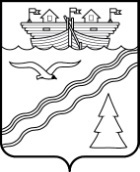 Администрация рабочего поселка Красные БакиКраснобаковского района Нижегородской областиПОСТАНОВЛЕНИЕот 02 февраля 2022 г.                                                                                           № 35    О проведении публичных слушаний по проекту «О внесении изменений в Правила землепользования и застройки территории р.п. Красные Баки Нижегородской области, утверждены решением поселкового Совета рабочего поселка Красные Баки Краснобаковского района Нижегородской области от 22.11.2013 г. № 49, с внесенными изменениями и утвержденные решением поселкового Совета рабочего поселка Красные Баки Краснобаковского района Нижегородской области от 30.06.2017 г. № 26, с внесенными изменениями и утвержденные решением поселкового Совета рабочего поселка Красные Баки Краснобаковского района Нижегородской области от 01.03.2018 г. № 12, с внесенными изменениями и утвержденные решением поселкового Совета рабочего поселка Красные Баки Краснобаковского района Нижегородской области от 20.07.2018 г. № 34, с внесенными изменениями и утвержденные решением поселкового Совета рабочего поселка Красные Баки Краснобаковского района Нижегородской области от 14.02.2019 г. № 3», с внесенными изменениями и утвержденные решением поселкового Совета рабочего поселка Красные Баки Краснобаковского района Нижегородской области от 22.12.2020г.№39, с внесенными изменениями и утвержденные решением поселкового Совета рабочего поселка Красные Баки Краснобаковского района Нижегородской области от 29.01.2021г.№11, с внесенными изменениями и утвержденные решением поселкового Совета рабочего поселка Красные Баки Краснобаковского района Нижегородской области от 27.10.2021г.№45.В соответствии со ст. 31, 32, 33 Градостроительного кодекса Российской Федерации, Федеральным законом «Об общих принципах организации местного самоуправления в Российской Федерации» от 06.10.2003г. № 131-ФЗ, Законом Нижегородской области от 23.12.2014г. №197 «О перераспределении отдельных полномочий между органами местного самоуправления муниципальных образований Нижегородской области и органами государственной власти Нижегородской области», на основании заявления гр. Чистова А.Н. от 02.02.2022г. внести изменения в ППЗ в части установления зоны Ж-3 для территории включающей, земельный участок с кадастровым номером: 52:09:0080003:759, на основании протокола заседания комиссии по подготовке проекта «О внесении изменений в Правила землепользования и застройки территории р.п. Красные Баки Нижегородской области, утверждены решением поселкового Совета рабочего поселка Красные Баки Краснобаковского района Нижегородской области от 22.11.2013г. № 49, с внесенными изменениями и утвержденные решением поселкового Совета рабочего поселка Красные Баки Краснобаковского района Нижегородской области от 30.06.2017 г. № 26, с внесенными изменениями и утвержденные решением поселкового Совета рабочего поселка Красные Баки Краснобаковского района Нижегородской области от 01.03.2018 г. № 12, с внесенными изменениями и утвержденные решением поселкового Совета рабочего поселка Красные Баки Краснобаковского района Нижегородской области от 20.07.2018г. № 34, с внесенными изменениями и утвержденные решением поселкового Совета рабочего поселка Красные Баки Краснобаковского района Нижегородской области от 14.02.2019 г. № 3, с внесенными изменениями и утвержденные решением поселкового Совета рабочего поселка Красные Баки Краснобаковского района Нижегородской области от 30.10.2019 г. № 52» № 1, с внесенными изменениями и утвержденные решением поселкового Совета рабочего поселка Красные Баки Краснобаковского района Нижегородской области от 22.12.2020г. № 39, с внесенными изменениями и утвержденные решением поселкового Совета рабочего поселка Красные Баки Краснобаковского района Нижегородской области от 29.01.2021г.№11, с внесенными изменениями и утвержденные решением поселкового Совета рабочего поселка Красные Баки Краснобаковского района Нижегородской области от 27.10.2021г.№45.  постановляет:1. Провести публичные слушания по проекту «О внесении изменений в Правила землепользования и застройки территории р.п. Красные Баки Нижегородской области, утверждены решением поселкового Совета рабочего поселка Красные Баки Краснобаковского района Нижегородской области от 22.11.2013 г. № 49, с внесенными изменениями и утвержденные решением поселкового Совета рабочего поселка Красные Баки Краснобаковского района Нижегородской области от 30.06.2017 г. № 26, с внесенными изменениями и утвержденные решением поселкового Совета рабочего поселка Красные Баки Краснобаковского района Нижегородской области от 01.03.2018 г. № 12, с внесенными изменениями и утвержденные решением поселкового Совета рабочего поселка Красные Баки Краснобаковского района Нижегородской области от 20.07.2018 г. № 34, с внесенными изменениями и утвержденные решением поселкового Совета рабочего поселка Красные Баки Краснобаковского района Нижегородской области от 14.02.2019 г. № 3, с внесенными изменениями и утвержденные решением поселкового Совета рабочего поселка Красные Баки Краснобаковского района Нижегородской области от 30.10.2019 г. № 52», с внесенными изменениями и утвержденные решением поселкового Совета рабочего поселка Красные Баки Краснобаковского района Нижегородской области от 22.12.2020г.№39, с внесенными изменениями и утвержденные решением поселкового Совета рабочего поселка Красные Баки Краснобаковского района Нижегородской области от 29.01.2021г.№11, с внесенными изменениями и утвержденные решением поселкового Совета рабочего поселка Красные Баки Краснобаковского района Нижегородской области от 27.10.2021г.№45.с 14 марта 2022 года в 18.00 в здании Администрации рабочего поселка Красные Баки. 2. Оповестить население муниципального образования - рабочий поселок Красные Баки о проведении публичных слушаний по вопросу, указанному в пункте 1 настоящего постановления путем размещения на стенде информации в здании Администрации рабочего поселка Красные Баки Краснобаковского района Нижегородской области, на официальном сайте Администрации рабочего поселка Красные Баки в сети Интернет. 3. Подготовку и проведение публичных слушаний по проекту «О внесении изменений в Правила землепользования и застройки территории р.п. Красные Баки Нижегородской области, утверждены решением поселкового Совета рабочего поселка Красные Баки Краснобаковского района Нижегородской области от 22.11.2013 г. № 49, с внесенными изменениями и утвержденные решением поселкового Совета рабочего поселка Красные Баки Краснобаковского района Нижегородской области от 30.06.2017 г. № 26, с внесенными изменениями и утвержденные решением поселкового Совета рабочего поселка Красные Баки Краснобаковского района Нижегородской области от 01.03.2018 г. № 12, с внесенными изменениями и утвержденные решением поселкового Совета рабочего поселка Красные Баки Краснобаковского района Нижегородской области от 20.07.2018 г. № 34, с внесенными изменениями и утвержденные решением поселкового Совета рабочего поселка Красные Баки Краснобаковского района Нижегородской области от 14.02.2019 г. № 3, с внесенными изменениями и утвержденные решением поселкового Совета рабочего поселка Красные Баки Краснобаковского района Нижегородской области от 30.10.2019 г. № 52, с внесенными изменениями и утвержденные решением поселкового Совета рабочего поселка Красные Баки Краснобаковского района Нижегородской области от 22.12.2020 г № 39  с внесенными изменениями и утвержденные решением поселкового Совета рабочего поселка Красные Баки Краснобаковского района Нижегородской области от 29.01.2021г.№11, с внесенными изменениями и утвержденные решением поселкового Совета рабочего поселка Красные Баки Краснобаковского района Нижегородской области от 27.10.2021г.№45. возложить на специалиста Администрации Е.В. Смирнову. Глава Администрации р.п. Красные Баки 			                 Н.С. Захар